分项报价表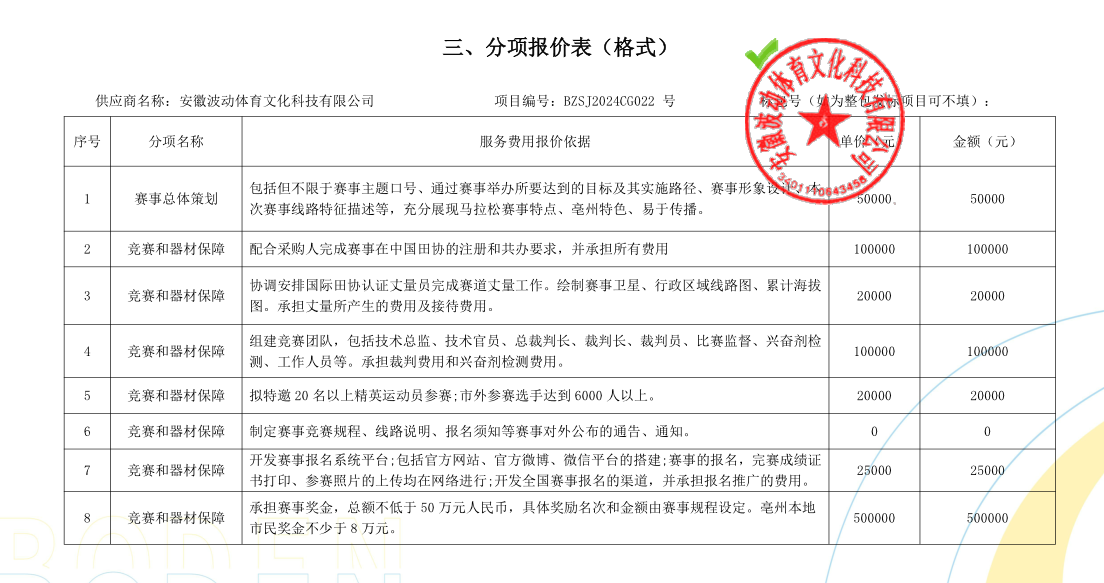 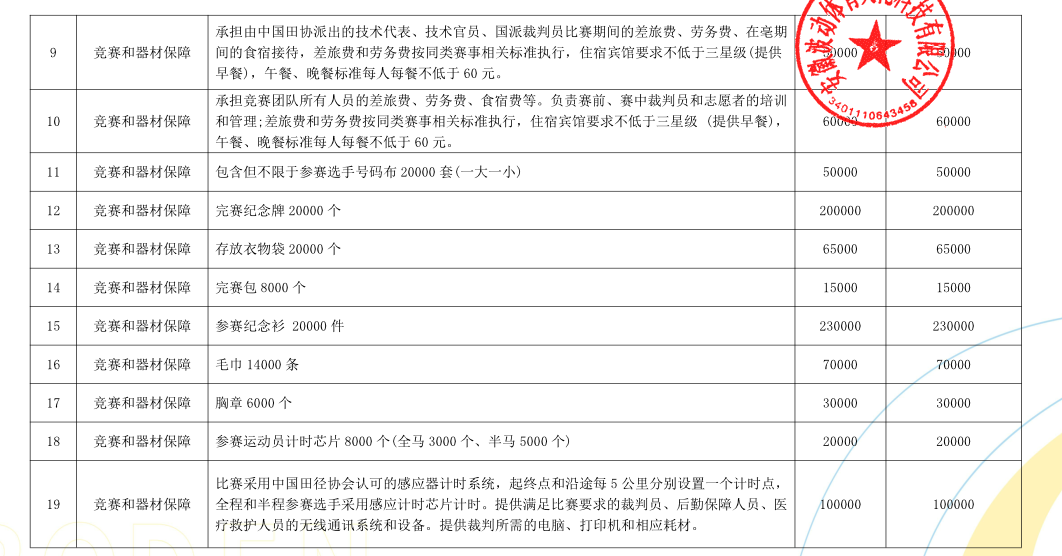 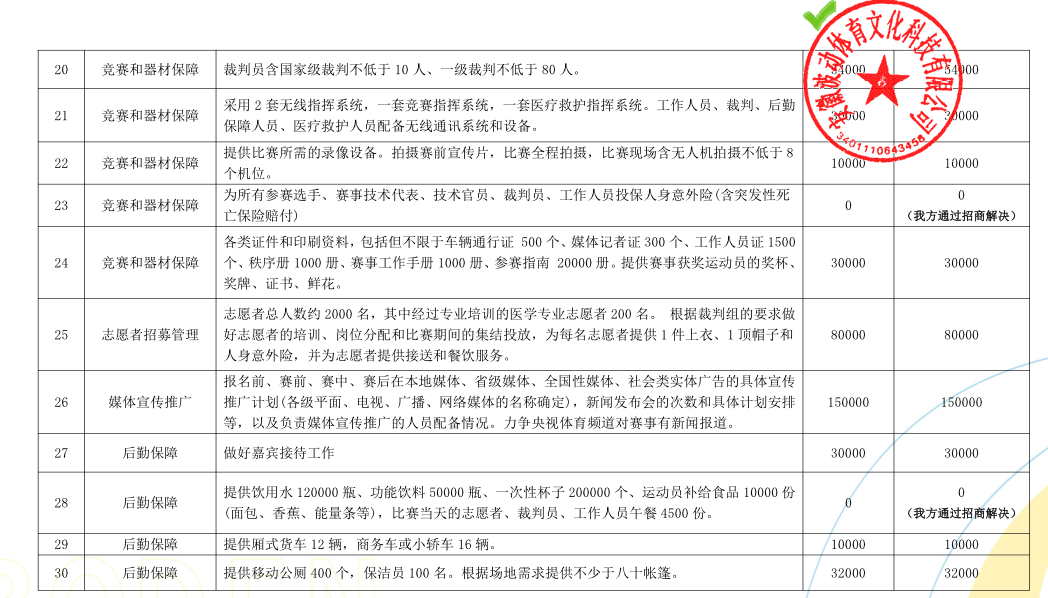 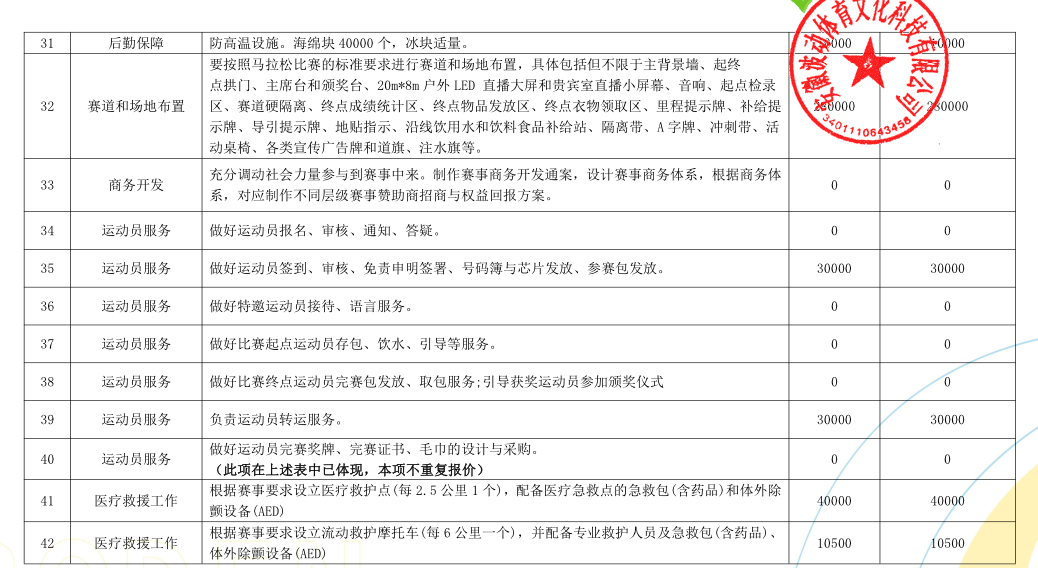 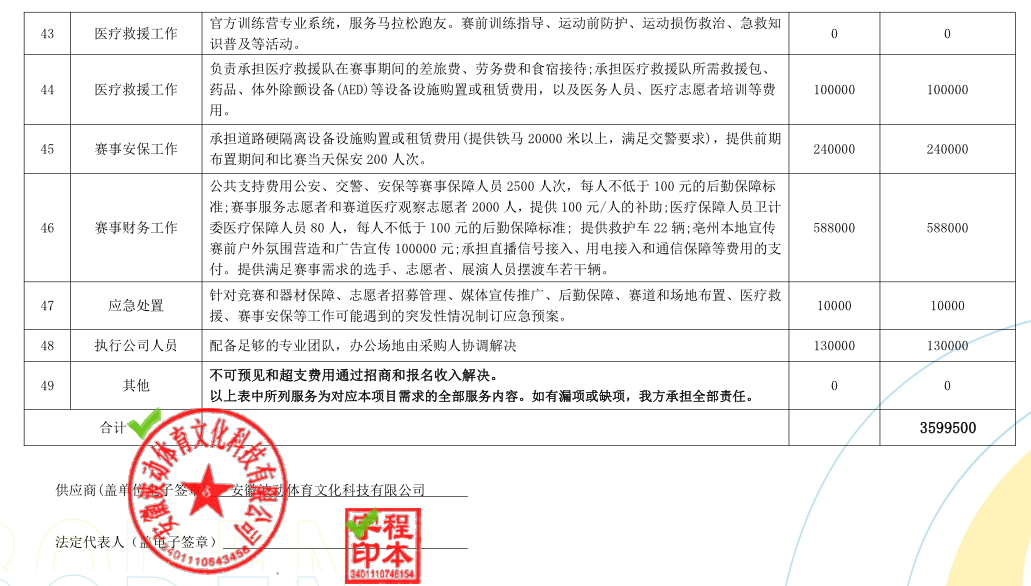 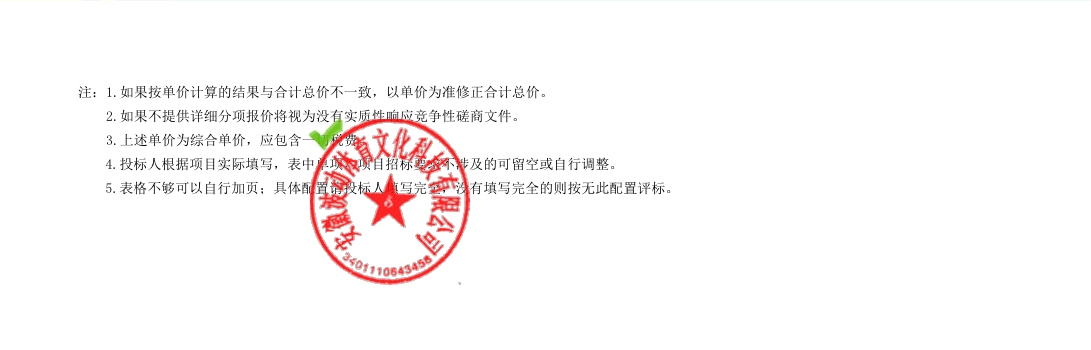 最终报价：人民币大写叁佰伍拾玖万伍仟元整（¥3595000.00元）中小企业声明函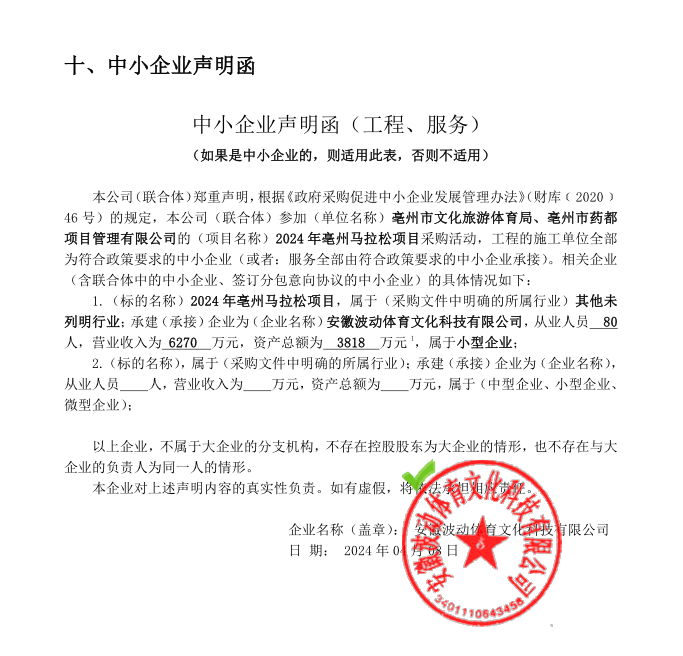 投标人评审得分与排序投标人最终报价与评标价投标人名称总得分排序安徽波动体育文化科技有限公司93.071安徽风速体育科技有限公司63.692安徽奔跑吧体育发展有限公司61.493合肥健步体育发展有限公司58.604投标人名称最终报价评标价安徽波动体育文化科技有限公司3595000.00元3595000.00元安徽风速体育科技有限公司3588000.00元3588000.00元安徽奔跑吧体育发展有限公司3590000.00元3590000.00元合肥健步体育发展有限公司3550000.00元3550000.00元